Załącznik graficznydo Zarządzenia Nr 218/2022Burmistrza Sulejowaz dnia 30 grudnia 2022r.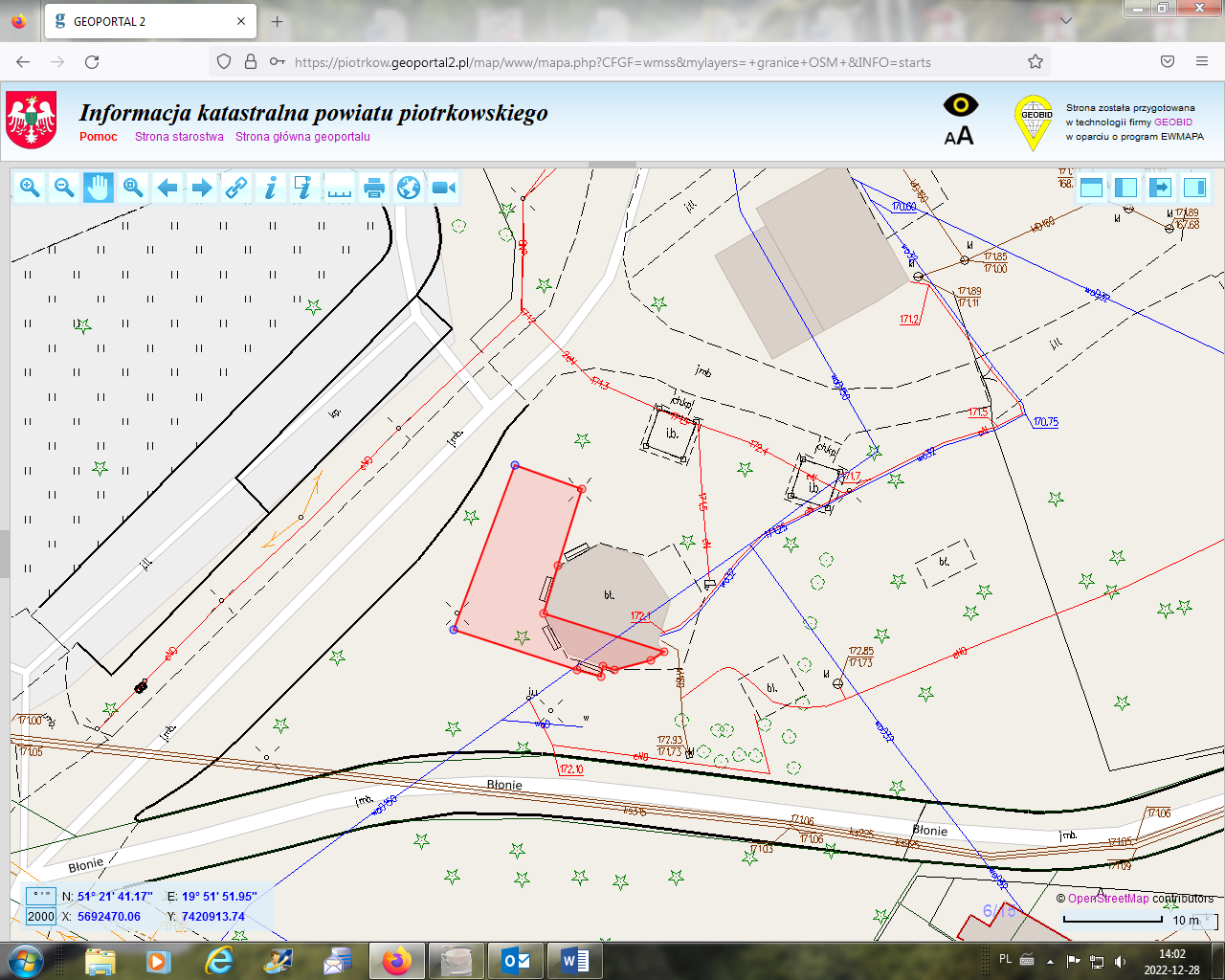 